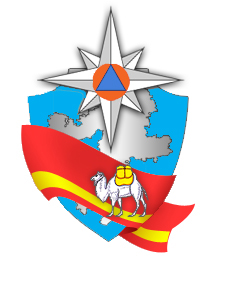 ПРЕСС-РЕЛИЗДата: 07 января 2019 годаОбстановка по пожарам в Сосновском МРПо состоянию на 07.01.2019 г. на территории Челябинской области складывается сложная обстановка с пожарами и последствиями от них. На территории области в период с 01.01.2019 г. по 07.01.2019 г. произошло 136 пожаров (увеличение на 134 % к АППГ - 58 пожаров), на которых погибло 11 человек (увеличение на 175%  к АППГ – 4 человека), 5 человек получили травмы (уменьшение на 17 % к АППГ – 6 человек).На территории Сосновского муниципального района в период с 01.01.2019 г. по 07.01.2019 г. произошло 8 пожаров (увеличение на 14 % к АППГ - 7 пожаров), случаев гибели и травмирования людей не допущено. В аналогичном периоде прошлого года случаев гибели и травмирования людей не зарегистрировано.По результатам анализа произошедших в 2019 году пожаров наблюдается рост пожаров на территории Долгодеревенского сельского поселения (произошло 3 пожара, увеличение на 300 % по сравнению с АППГ – 0 пожаров), на территории Томинского сельского поселения (произошел 1 пожар, увеличение на 100% по сравнению с АППГ – 0 пожаров), на территории Кременкульского сельского поселения (произошел 1 пожар, увеличение на 100% по сравнению с АППГ – 0 пожаров). Кроме этого на территории двух сельских поселений, по результатам анализа пожаров, произошедших в 2019 году и в аналогичном периоде прошлого года отсутствует уменьшение количества происходящих пожаров. Так, в 2019 году зарегистрировано 2 пожара на территории Полетаевского сельского поселения (в АППГ произошло 2 пожара), на территории Краснопольского сельского поселения - 1 пожар (в АППГ так же 1 пожар). Проведенный анализ, показывает, что по-прежнему подавляющее число пожаров происходит в жилом секторе (в 2018 году данный показатель составил 93 %, в 2019 году  все 100% пожаров зарегистрированы на территории жилого сектора).ОНДиПР №17 УНДиПР ГУ МЧС России по Челябинской области в очередной раз обращает внимание южноуральцев на то, что основными причинами огненных трагедий являются: злоупотребление алкоголем, курение в целом, и особенно в нетрезвом виде, неосторожное обращение с огнем, беспечное отношение к правилам эксплуатации электроприборов, газового и печного оборудования! Сотрудники отдела надзорной деятельности и профилактической работы №17 Сосновского муниципального района напоминают жителям о том, что достаточно нескольких вдохов отравляющих веществ, выделяющихся во время горения (особенно пластмассы, краски) и человек теряет сознание и уже никогда не проснется!О чем нужно помнить при эксплуатации электроприборов, электрооборудования, электропроводки:не эксплуатируйте электроприборы, электрооборудование, электропроводку с видимыми следами повреждений;не перегружайте электрические сети большим количеством потребителей;не оставляйте без присмотра электронагревательные приборы, а также другие бытовые электроприборы, в том числе находящиеся в режиме ожидания, за исключением электроприборов, которые могут и (или) должны находиться в круглосуточном режиме работы в соответствии с инструкцией завода-изготовителя;)следите за общим состоянием электропроводки, в домах и квартирах;не используйте электроутюги, электроплитки, электрочайники и др. электронагревательными приборами, не имеющими устройств тепловой защиты, а также при отсутствии или неисправности терморегуляторов, предусмотренных конструкцией;не используйте нестандартные (самодельные) электронагревательные приборы;не устанавливайте обогревательные электроприборы близко к сгораемым материалам;при проведении строительно-монтажных работ не используйте временную электропроводку, включая удлинители, сетевые фильтры, не предназначенные по своим характеристикам для питания применяемых электроприборов;при ремонте электроприборов, электропроводки, газового оборудования обращайтесь только к квалифицированным специалистам.Кроме этого:все сгораемые предметы должны находиться подальше от печи;при установке печей соблюдайте установленные расстояния разделки и отступки от сгораемых конструкций;2) дрова для топки должны быть по размерам топливника;3) печь должна топиться всегда с закрытой дверцей;4) очищайте дымоходы от сажи минимум 1 раз в 3 месяца в течение всего отопительного периода;5) предтопочный лист перед печкой должен быть размером не меньше, чем 50х70 см; не располагайте дрова и горючие материалы на нем;6) ни в коем случае не разжигайте печь легковоспламеняющимися веществами (бензином, керосином и др.);7) золу, которую вы выгребаете из топки, удаляйте в безопасное место;Помните, что ни в коем случае нельзя оставлять маленьких детей одних дома, без присмотра взрослых!ОНДиПР №17 УНДиПР ГУ МЧС России по Челябинской области, в целях раннего обнаружения пожара рекомендует жителям Сосновского муниципального района, установку автономных пожарных извещателей в квартиры и дома.Данный извещатель обнаружит пожар, подаст мощный звуковой сигнал, разбудит спящего человека, не требует обслуживания специализированной организацией, устанавливается самостоятельно на потолке, работает от батареек «Крона».Кроме этого, при использовании в доме или квартире газового оборудования  рекомендуем установить в помещениях датчики утечки газа. Применение данных устройств может спасти жизнь и сохранить имущество. 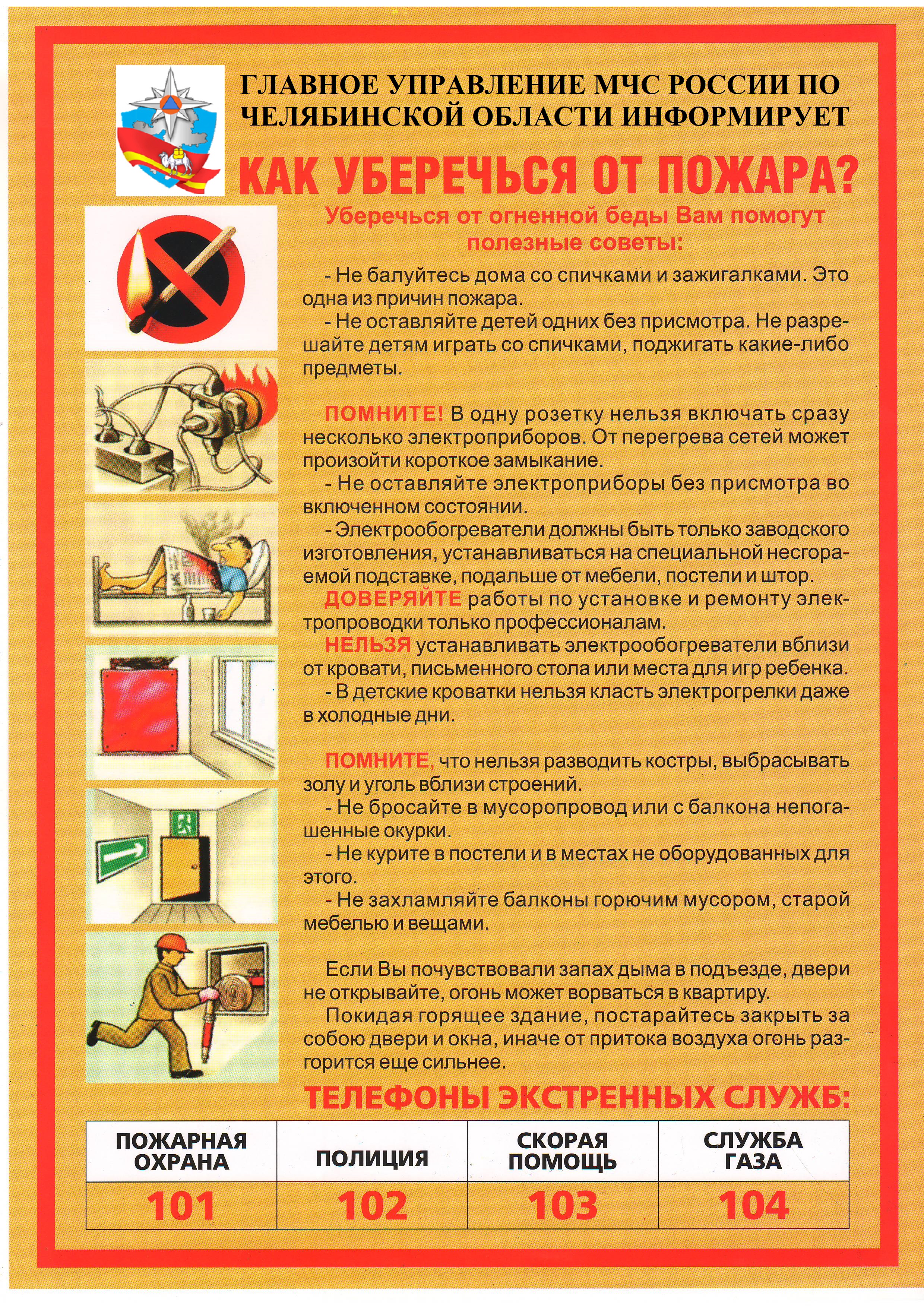 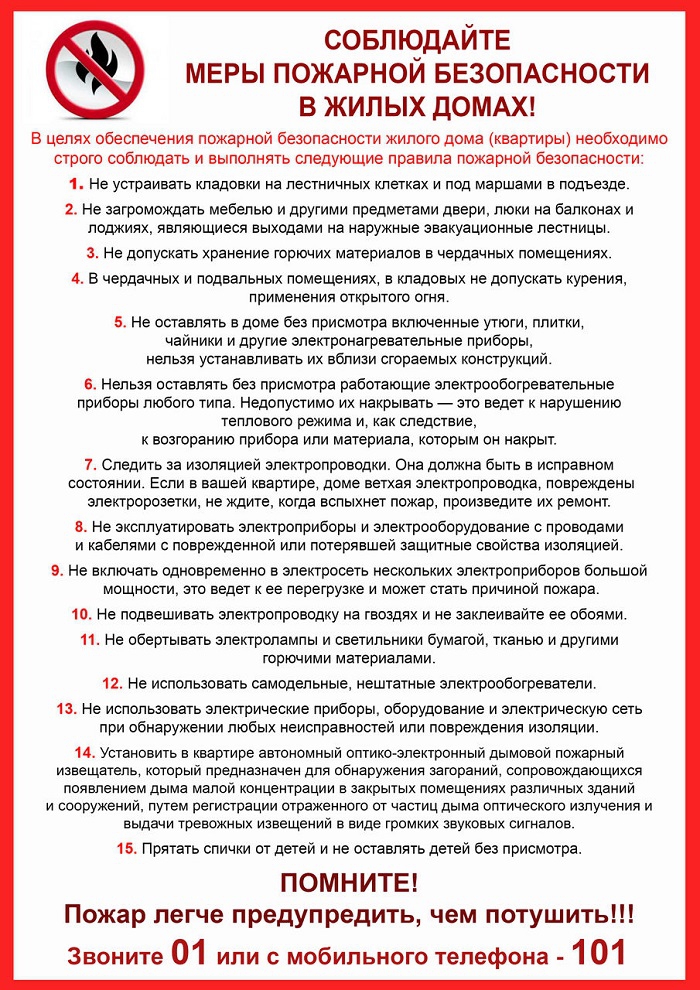 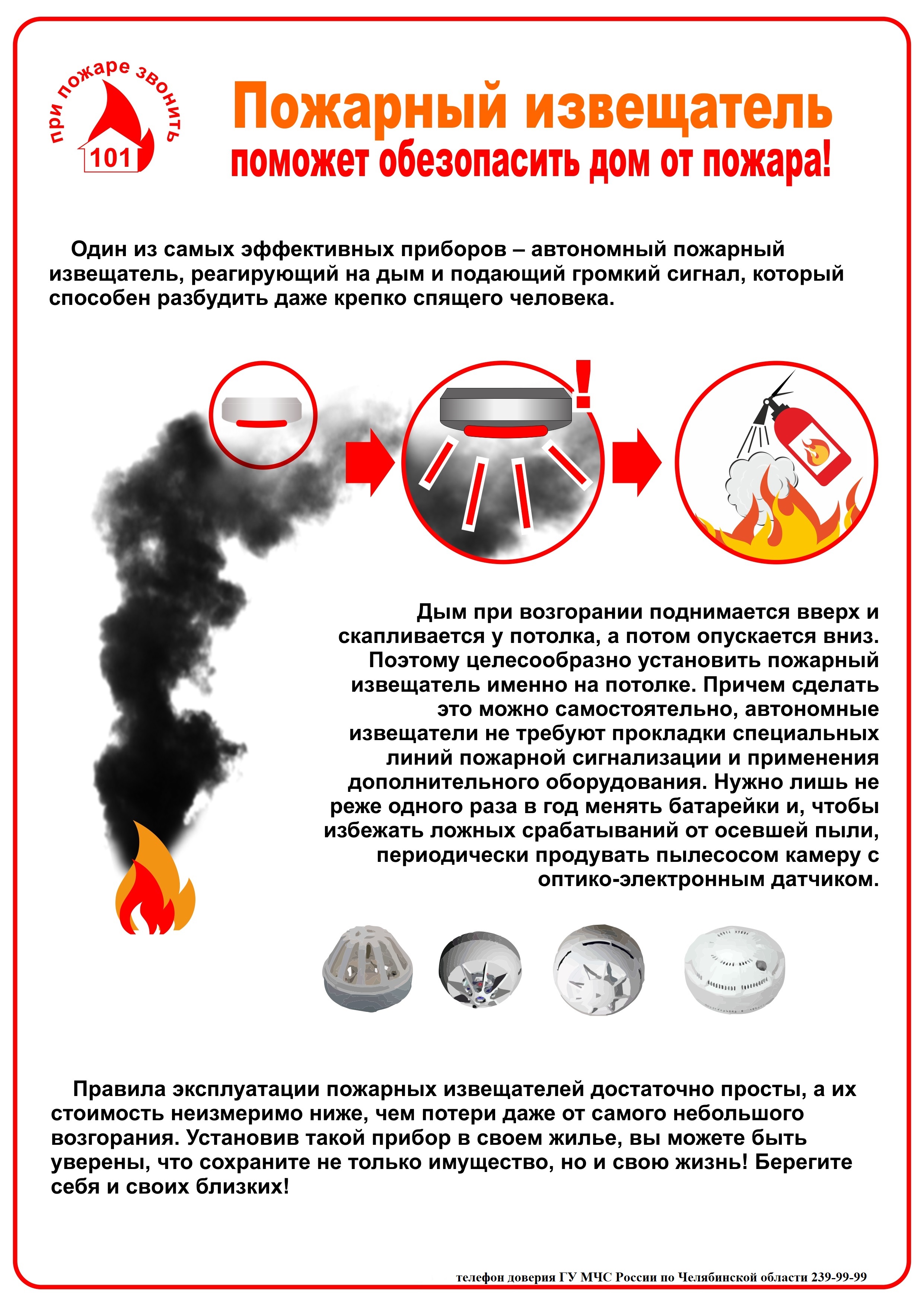 